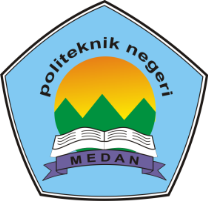 KEMENTERIAN PENDIDIKAN KEBUDAYAAN,  RISET, DAN TEKNOLOGIPOLITEKNIK NEGERI MEDANJURUSAN TEKNIK MESINJL. Almamater No.1 kampus USU 20155 MedanTelp. (061)8213071 Fax.(061)8215845http://www.polmed.ac.id e-mail: teknikmesin@polmed.ac.id, en@polmed.ac.idNo. Dokomen      : Form-3.39KEMENTERIAN PENDIDIKAN KEBUDAYAAN,  RISET, DAN TEKNOLOGIPOLITEKNIK NEGERI MEDANJURUSAN TEKNIK MESINJL. Almamater No.1 kampus USU 20155 MedanTelp. (061)8213071 Fax.(061)8215845http://www.polmed.ac.id e-mail: teknikmesin@polmed.ac.id, en@polmed.ac.idRevisi ke              : 00KEMENTERIAN PENDIDIKAN KEBUDAYAAN,  RISET, DAN TEKNOLOGIPOLITEKNIK NEGERI MEDANJURUSAN TEKNIK MESINJL. Almamater No.1 kampus USU 20155 MedanTelp. (061)8213071 Fax.(061)8215845http://www.polmed.ac.id e-mail: teknikmesin@polmed.ac.id, en@polmed.ac.idTanggal Efektif   : 4 Januari 2021KEMENTERIAN PENDIDIKAN KEBUDAYAAN,  RISET, DAN TEKNOLOGIPOLITEKNIK NEGERI MEDANJURUSAN TEKNIK MESINJL. Almamater No.1 kampus USU 20155 MedanTelp. (061)8213071 Fax.(061)8215845http://www.polmed.ac.id e-mail: teknikmesin@polmed.ac.id, en@polmed.ac.idPage                      : 1 of 1Title :KARTU BIMBINGAN MAHASISWATitle :KARTU BIMBINGAN MAHASISWANama Mahasiswa                  : NIM                                       : Program Studi Jenjang          :  D-III Teknik Konversi EnergiJudul Tugas Akhir                 :  Dosen Pembimbing               : .....................................Tanggal Mulai Bimbingan    :  …..……………………Tanggal Selesai Bimbingan  :  …..……………………Kartu ini harap dikembalikan melalui Administrasi Jurusan Teknik Mesin bila bimbingan mahasiswa telah selesaiDiterima Oleh,                                                                                                    Disetujui Oleh,Dosen Pembimbing                                                                                            Kordinator Program Studi                                                                                                                            Teknik Konversi Energi..........................................                                                                                  Faisal Fahmi Hasan, S.T., M.T.     NIP. ..................................                                                                                  NIP.  197405112001121002    Keterangan : (*) = coret yang tidak perlu                                                                                                                                                                         